Sommerlejr 2021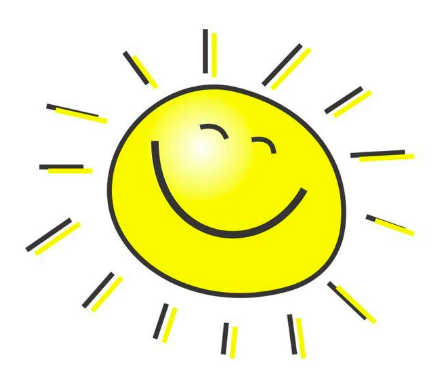 Efter et år med begrænsede spejderaktiviteter, har vi besluttet at holde en gruppesommerlejr. Turen går til Bakkevæld, en spejderhytte på Nykøbing Mors – lige ned til vandet. Vi mødes lørdag d. 24/7 kl. 11 ved spejderhytten, og kører sammen i bus. Spejderne skal selv medbringe madpakke. Spejderne skal hentes igen d. 28/7 kl. 17 hvor vi inviterer forældre til fællesspisning – såfremt forsamlingsforbuddet tillader det. Her skal I medbringe en ret, til det antal personer i er.  Adressen er Skræppedalsvej 49, 7900 Nykøbing M.  Aktiviteterne vil blandt andet byde på morgenbadning for dem der har lyst, hejk for tropsspejderne, vi regner med en tur til Højris slot og en masse andre ture i området. Vi sover i telt alle dagene. Vi glæder os meget til en skøn spejderlejr med jeres børn!Turen koster 400,- og pengene kan overføres på MobilePay nr. 58962 eller sættes ind på gruppens konto 5980 1009966 med navn og gren. Sidste tilmelding, hvor pengene skal være overført, er d. 19/5. Hilsen alle lederne i Baunehøj GruppePakkeliste:SovegrejToiletgrejSpisegrejBadetøjHåndklædeTøj til vejretGodt fodtøjDrikkedunkLille turrygsækLidt lommepenge_____________________________________________________________________Navn:_________________________________________________________
Selvfølgelig skal jeg med på sommerlejr:____ 
Jeg kan desværre ikke komme:____     Gren:____________________    
Tlf. nr. på kontaktperson under turen:______________________
Jeg kan tage boller med:____ 
Jeg kan tage kage med:____